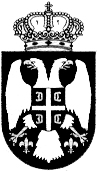 РЕПУБЛИКА СРБИЈА ОПШТИНА СВИЛАЈНАЦ ОПШТИНСКА УПРАВА СВИЛАЈНАЦПРИЈАВА НА ЈАВНИ ПОЗИВза субвенционисање куповине бицикла као еколошки прихватљивог транспорта	Под пуном материјалном и кривичном одговорношћу овим изјављујем да живим у породичном домаћинству са следећим лицима:        Потпис подносиоца пријаве___________________________Уз пријаву је неопходно приложити следећу документацију:фотокопију личне карте или очитану личну карту подносиоца, са видљивом адресом пребивалишта;фотокопију отвореног динарског рачуна код пословне банке у Републици Србијидоказ о куповини новог бицикла, са датумом након објављивања Јавног позива (оригинални фискални рачун са готовинским рачуном на име изабраног лица са гаранцијом)НАПОМЕНА: Предмет Јавног позива је субвенционисање куповине новог, технички исправног бицикла на два точка који се покреће помоћу педала, бицикла без педала и бицикла на три точка, осим за куповину бицикла на електрични погон.Бицикл за који се додељују средства по Јавном позиву, мора бити произведен и купљен на територији Републике Србије.Изјава о сагласности за обраду података о личностиПод пуном материјалном и кривичном одговорношћу изјављујем да су сви подаци наведени у овој пријави на Јавни позив и докази које прилажем тачни и истинити и сагласан/на сам да се лични и нарочито осетљиви подаци наведени у овој пријави прикупљају и обрађују у сврху остваривања права на субвенционисање куповине бицикла као еколошки прихватљивог транспорта.ПОДНОСИЛАЦ ПРИЈАВЕ 								       ________________________Место и датум	ОСНОВНИ ПОДАЦИОСНОВНИ ПОДАЦИИме и презиме подносиоца пријавеАдреса (улица и број, место)ЈМБГКонтакт телефонПОДАЦИ О ЧЛАНОВИМА ДОМАЋИНСТВАПОДАЦИ О ЧЛАНОВИМА ДОМАЋИНСТВАИме, презиме и ЈМБГ члана домаћинстваОднос са подносиоцем пријаве1.2.3.4.5.6.7.